Kinerja CCR Terhadap  Kuat Penerangan Lampu Landasan Pacu Pesawat di Bandara Sultan Thaha JambiRaden Ahmad Yani1 ,Eka Herta Julianda2, Dian Eka Putra3, Choirul Rizal4, Subianto51,2,3,4,5 Program Studi Teknik Elektro Universitas Palembangemail : rahmadyani@unpal.ac.idABSTRAKKeselamatan pengguna transfortasi sangat penting diperhatikan terutama pada dunia penerbangan konmersil, salah satu faktor pendukung keselamatan terletak pada landasan pacu pesawat terbang atau runway, pengunaan landasan pacu pesawat terbang bukan hanya pada siang hari tetapi juga pada malam hari, untuk pendaratan dan lepas landas pada malam hari diperlukan penerangan pada sisi landasan pacu, penelitian ini sangat penting dikarenakan  penerangan inilah yang menjadi acuan keselamatan penumpang dan transfortasi udara terutama untuk pendaratan pada malam hari dan pada cuaca yang buruk, untuk mempertahankan intensitas penerangan pada landasan pacu diperlukan CCR (Constan Current Regulator) terutama pada keadaan gelap dan berkabut, selain kinerja CCR kinerja kuat penerangan pada lampu landasan pacu perlu dievaluasi untuk keselamatan dan kenyamanan pendaratan pesawat terbang. Maka dari itu pada penelitian ini didapatkan intensitas penerangan tertinggi dengan nilai sebesar 177,1 lux dan arus listrik yang digunakan untuk penerangan landasan pacu pada CCR sebesar 6,6 ampere.  Kata kunci : CCR (Constan Current Regulator), Kuat Penerangan, Landasan PacuCCR PERFORMANCE AGAINST ILLUMINATION OF AIRCRAFT RUNWAY LIGHTS AT SULTAN THAHA AIRPORT JAMBIABSTRACTSafety of transportation users is very important to pay attention to, especially in the world of commercial aviation, one of the factors supporting safety lies in the airplane runway or runway, the use of aircraft runways not only during the day but also at night, for landing and taking off at night lighting is needed on the side of the runway, this research is very important because this lighting is the reference for passenger safety and air transportation, especially for landing at night and in bad weather, to maintain the intensity of lighting on the runway a CCR (Constant Current Regulator) is needed, especially on the runway. In dark and foggy conditions, in addition to CCR performance, the performance of strong lighting on runway lights needs to be evaluated for the safety and comfort of aircraft landing. Therefore, in this study, the highest lighting intensity was obtained with a value of 177.1 lux and the electric current used for runway lighting on the CCR was 6.6 amperes.Keywords: CCR (Constan Current Regulator), Illumination, RunwayPENDAHULUAN Untuk mengatisipasi dari gangguan padangan pada landasan pacu pesawat terbang yang diakibatkan oleh gangguan cuaca terutama kabut diperlukan sistem penerangan landasan yang berkualitas dan handal maka perlu dilakukan penelitian pada landasan pacu pesawat terbang bandara Sultan Thaha Jambi dimana saat ini  sistem transportasi udara di  Indonesia semakin    berperan dalam perkembangan  perekonomian  dan  merupakan konsekuensi logis, dituntut  pula untuk dapat melayani seluruh  wilayah nusantara utamanya  dalam  kaitannya dengan  percepatan  arus  informasi,  barang,  penumpang  dan  lain  sebagainya. Kondisi  tersebut  sudah  menjadi  kewajiban bagi PT (Persero) Angkasa  Pura sebagai  salah  satu BUMN yang dipercaya  pemerintah dalam  mengembangkan sektor penyediaan sarana kebandarudaraan dan keselamatan penumpang[1]. Hal-hal  tersebut  diatas,  menjadi  tolak  ukur,  perlunya  suatu  kajian penelitian dalam memacu  peningkatan  aktivitas  bandar  udara  menyeluruh  yaitu  dengan mengutamakan keselamatan penerbangan dan kenyamanan  kepada  pemakai  jasa bandar   udara   serta   adanya   kecendrungan   baru   yang   merupakan   dampak globalisasi  dalam  pengelolaan  bandar  udara  masa  depan  bahwa  "Airport  As  A Bussiness".[2][3] Dengan  mengutamakan  keselamatan  dan  kenyamanan  kepada  pemakai jasa  bandar  udara  maka  sejak  awal  penerbangan,  penerbang  telah  menggunakan tanda-tanda sebagai alat bantu navigasi ketika mendekati suatu bandar udara, yaitu suatu  alat  bantu  yang  dapat  digunakan  baik  dalam  cuaca  baik  maupun  dalam cuaca buruk, pada siang hari maupun malam hari. Pada  siang  hari  terdapat  penerangan  yang  cukup  dari matahari,  sehingga penerangan  buatan  biasanya  tidak dibutuhkan. Landasan  pacu  bagi  pesawat konvesional  selalu tampak  sebagai  jalur  sempit  yang  panjang  dengan  tepi yang lurusdan  bebas  dari  rintangan. Oleh karenanya  iadengan mudah dapat dikenali dari jauh, atau dengan terbang diatasnya. Penerangan buatan diperlukan instalasi yang handal[4][5], baik konstruksi instalasi listrik[6] maupun sistem pengaturannya[7], kuat penerangan yang nyaman[8], terutaman untuk landasan pacu dan tanda-tanda lainnya  digunakan  penerbang  sebagai  alat  bantu visual  untuk orientasi ketika mendekati bandar udara gunamelakukan pendaratan. Untuk menghasilkan kuat penerangan yang merata diperlukan arus listrik yang konstan[9] dan instalasi distribusi listrik yang handal[10], maka dari itu pada sistem instalasi penerangan run way diperlukan Contans Current Regulator (CCR)[2] untuk menghasilkan arus listrik yang konstan, selain analisa instensitas penerangan pada landasan pacu, penelitian ini menganalis peralatan Contans Current Regulator (CCR).METODOLOGI PENELITIAN	Untuk mendapatkan data-data intensitas cahaya dilakukan observasi dan dengan pengamatan  pengukuran intensitas cahaya secara langsung  di landasan pacu pesawat terbang atau runway bandara Sultan Thana  Jambi dengan tiga kali pengukuran pada bulan februari, maret dan april  tahun 2021. Selain pengukuran langsung pengamatan dilakukan juga pada Constan Current Regulator, dimana untuk  mendapatkan  tingkat  kehandalan  yang  tinggi,  maka  pada  runway lighting  dicatu  dan  dirangkai  suatu  system dengan  dua  sistem  seri  secara  terpisah atau dengan kata lain dirangkai dengan menggunakan dua rangkaian akhir, dengan maksud  apabila  salah  satu  sistem  atau  rangkaian  padam  maka  sistem  yang  lain masih  dapat berfungsi. Cara pemasangan  pada  CCR  ini  dipasang  secara  seri karena memiliki keuntungan diantaranya Intensitas cahaya disetiap lampu sama dengan Penampang kabel tidak perlu besar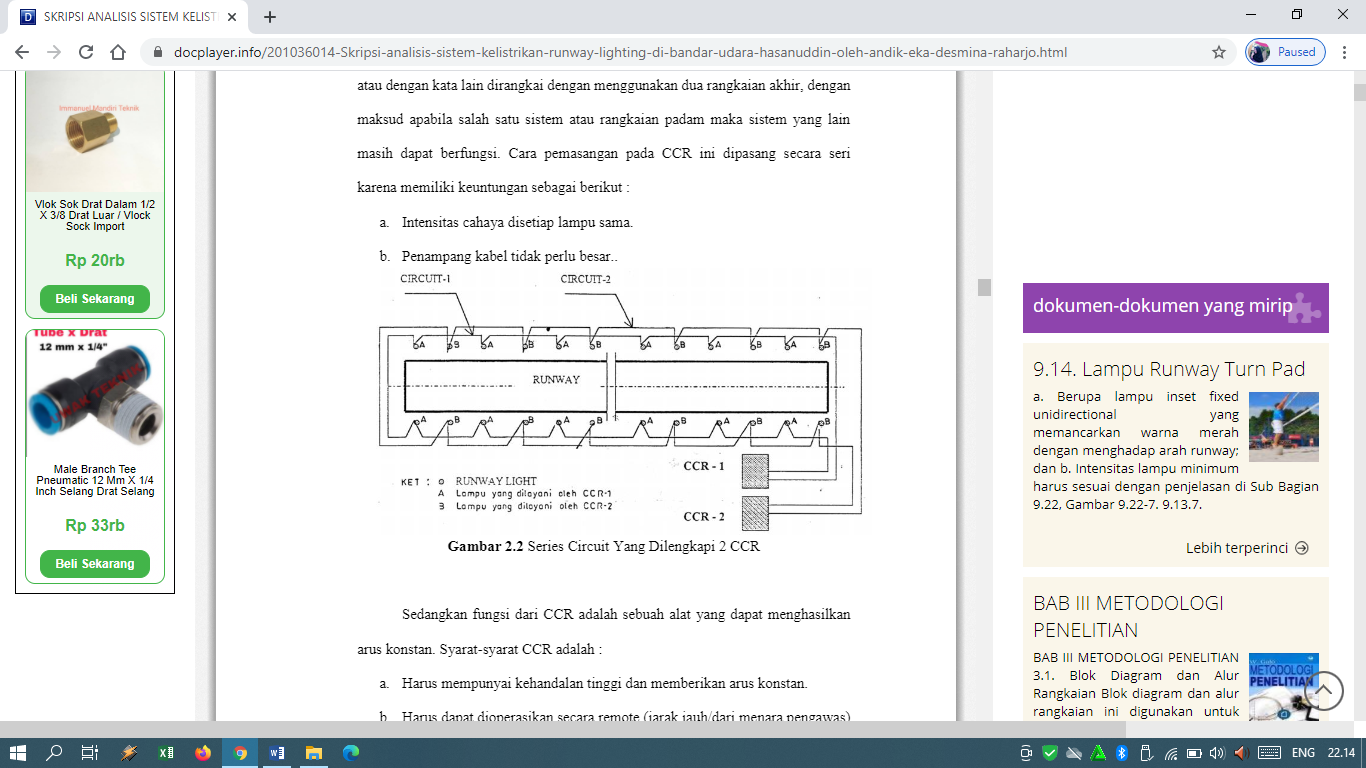 Gambar 1.  Series Circuit Yang Dilengkapi 2 CCRSedangkan fungsi dari CCR  adalah  sebuah  alat yang dapat menghasilkan arus konstan. Syarat-syarat CCR adalah :Harus mempunyai kehandalan tinggi dan memberikan arus konstan.Harus dapat dioperasikan secara remote (jarak jauh/dari menara pengawas) dan secara local.Harus dilengkapi dengan sistem pengaman :Open Circuit :  Segera  memberi indikasi  (lampu  atau alarm)  apabila terjadi open circuit.Earth Leakage :  Segera  memberi  indikasi  (lampu  atau alarm)  apabila terjadi  kegagalan  isolasi (hubungan  singkat  dengan tanah).Alat yang digunakan pada penelitian ini adalah : Lux MeterRange		: 0,01 – 400 kLux/0,01 – 40 kFcResolution	: 0,01 Lux/FLampu Runway Arus	: 6,6 AType 	: LED Merk 	: OCEM CCR (Constant Curent Regulator)Arus	: 6,6 AType 	:DIAM 4100Merk 	: OCEM 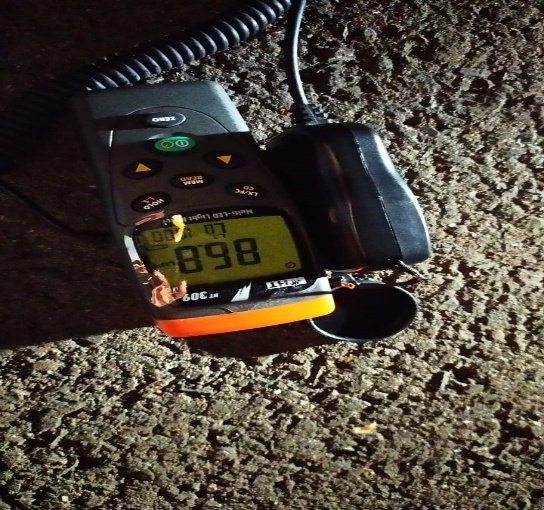 Gambar 2. Lux Meter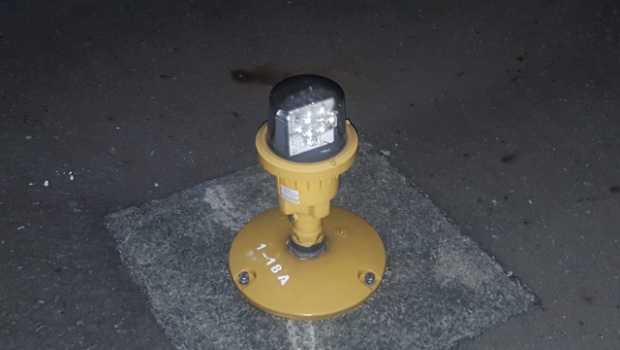 Gambar 3. Lampu Runway Bandara Sultan Thaha- Jambi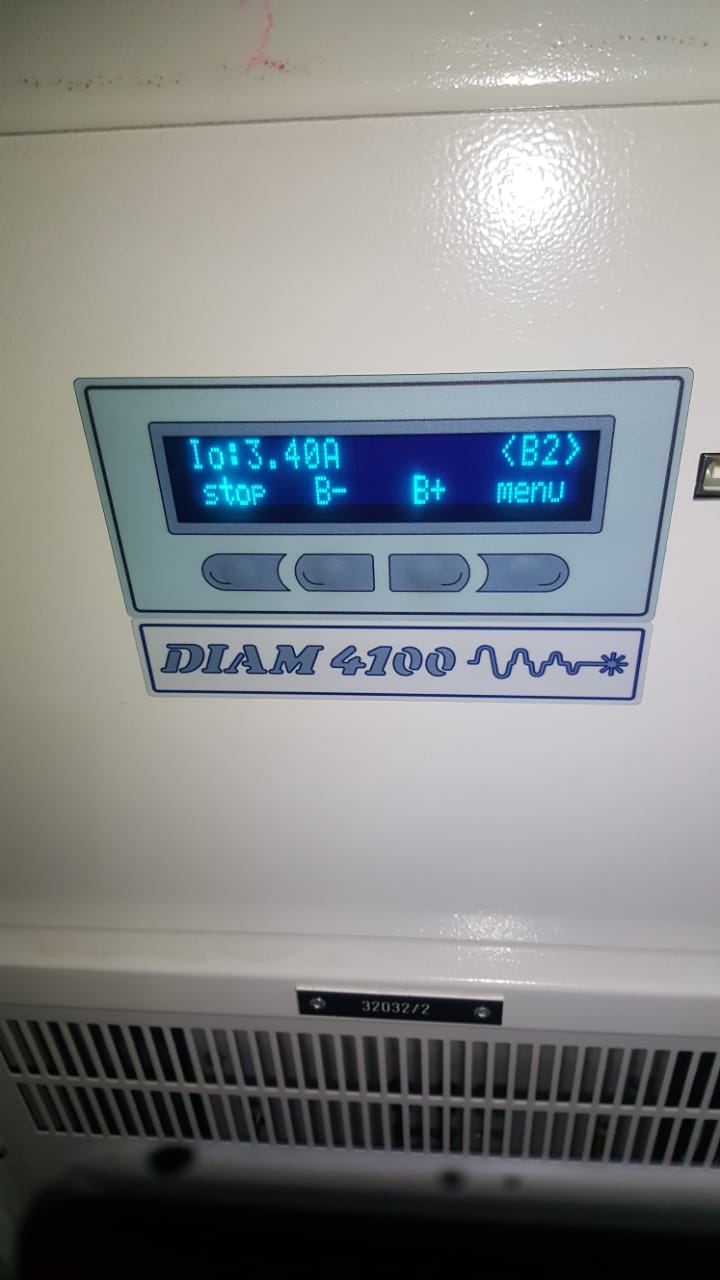 Gambar 3  CCR ( Constans Curent Regulator)Gambar 4.  Diagram Line Runway Lighting SystemFungsi  dari  Runway  Lighting sebagai  alat  bantu  visual  untuk memberikan tanda atau isyarat      pada penerbang yang akan melakukan pendaratan/landing, lepas landas (take off) dan sebagainya.HASIL DAN PEMBAHASANDari hasil pengukuran dan pengamatan langsung pada landasan pacu pesawat sultan thaha jambi didapat Nilai Intesitas Penerangan Cahaya Lampu landasan pacu dari berbagai step. Data Penelitian yang diperoleh dianalisi dengan menggunakan tabel dan grafik. Tabel grafik tersebut menggunakan hubungan antara step dan intesitas cahaya. Adapun tabel dan grafik penelitian sebagai berikut :Tabel 2. Kinerja CCR pada Runway Bandara SultanThahaGambar 4. Grafik Kinerja CCR (Constant Curent Regulator)Dari hasil pengukuran bahwa kinerja CCR (Constant Curent Regulator) akan semakin tinggi bila kualitas cahaya pada landasan pacu, arus listrik akan semakin tinggi dimana  kinerja lampu run way semakin terang, dimana semakin malam atau gelap semakin besar arus listrik dibutuhkan.Tabel 3. Kuat Penerangan Lampu Runway Bandara Sultan ThahaGambar 5. Grafik Kinerja Kuat Penerangan Lampu  Runway Bandara Sultan Thaha-JambiKuat penerangan landasan pacu didapat pada pengukuran pada tanggal 26 februari 2021 didapat nilai sebesar 177.1 lux, dimana pengukuran dilakukan pada malam hari dengan kondisi sedikit berkabut. Untuk menhasilkan tingkat kuat penerangan yang maksimal dibutuhkan arus listrik yang besar. Kondisi kuat penerangan terkecil didapat pada pengukuran pada tanggal 28 April 2021 dimana pengukuran dilakukan pada sore menjelang malam hari dikarenakan kondisi cuaca mendung.Tabel 4. Hubungan Kuat Penerangan Lampu Runway  dan Kinerja CCR Bandara Sultan ThahaDari tabel 4 diatas jika digambarkan dalam bentuk grafik hubungan antara nilai intensitas cahaya terhadap step maka hasilnya sebagai berikut: Gambar 6. Grafik Hubungan Kuat Penerangan Lampu Runway  dan Kinerja CCR diBandara Sultan ThahaDari hasil pengamatan diatas bahwa semakin jauh jarak pengukuran maka akan semakin berpengaruh terhadap kualitas cahaya yang dihasilkan. Step pada CCR (Constant Current Regulator) sangat mempengaruhi kualitas cahaya yang dihasilkan semakin tinggi step yang diatur pada lampu maka kualitas cahaya yang dihasilkan juga akan semakin tinggi. Lampu yang digunakan pada Bandara Sultan Thaha Jambi adalah lampu runway LED dimana kualitas cahaya yang dihasilkan ketika cuaca sangat gelap akan semakain terang yang sangat membantu untuk system bantu pendaratan ketika ILS (Instrument Landing Sytem) tidak berfungsi maka alat bantu visual dapat digunakan untuk pendaratan.KESIMPULAN Berdasarkan tujuan penelitian, maka dalam penelitian dapat disimpulkan bahwa Hasil penelitian menunjukan bahwa kualitas cahaya di Bandara Sultan Thaha Jambi menunjukan kualitas cahaya yang bagus yaitu mencapai kuat penerangan maksimum sebesar 177.1 lux, Semakain tinggi step pada CCR (Constans Curent Regulator) yang mencapai step 5 dengan arus constant sebesar 6.6 Ampere maka kualitas cahaya yang dihasilkan bagus  Semakin gelap cuaca maka cahaya yang dihasilkan akan semakin baik dengan ilumenasi yang berkualitas.REFERENSI [1]	D. I. Bandar, U. Adi, and S. Solo, “(1) , (2) , (3),” no. 1, pp. 69–78.[2]	A. Panjaitan, A. Sahputra, and S. Syafriwel, “Analisis Sistem Constant Current Regulator pada Lampu Precision Approach Path Indikator di Bandara Udara,” Edu Elektr. J., vol. 9, no. 2, pp. 31–35, 2020, [Online]. Available: https://journal.unnes.ac.id/sju/index.php/eduel/article/view/42372[3]	KP 39, “Standar Teknis dan Operasi Peraturan Keselamatan Sipil - Bagian 139 (Manual Of Standard CASR - Part 139) Volume 1 Bandar Udara (Aerodromes),” Peratur. Direktur Jenderal Perhub. Udar., vol. I, p. 534, 2015.[4]	H. N. Jamilah, T. Tohir, and R. Adrian, “Perancangan Ulang Instalasi Listrik Penerangan Laboratorium Mesin SMK 2 Perkasa,” Pros. 12th Ind. Res. Work. Natl. Semin., pp. 168–174, 2021.[5]	A. Hardin, R. Gianto, T. Pontia W, and Universitas Tanjungpura Pontianak, “Studi Perencanaan Kebutuhan Instalasi Listrik di Rumah Sakit Umum Daerah dr . Rubini Mempawah,” 2016.[6]	P. A. Dermawan, “Studi Evaluasi Perencanaan Instalasi Penerangan Hotel Neo By Aston Pontianak,” J. Tek. Elektro Univ. Tanjungpura, vol. 2, no. 1, 2017, [Online]. Available: https://jurnal.untan.ac.id/index.php/jteuntan/article/view/21514[7]	B. S. Nasional, “Persyaratan Umum Instalasi Listrik 2011 ( PUIL 2011 ) Amandemen 1, 4, 5, 6,” DirJen Ketenagalistrikan, vol. 2011, no. Puil, 2011.[8]	P. A. Pratama and N. Nurdiana, “Evaluasi Kualitas Penerangan Ruang Kuliah Fakultas Teknik Universitas Pgri Palembang,” J. Ampere, vol. 5, no. 2, p. 75, 2020, doi: 10.31851/ampere.v5i2.5058.[9]	Luciana Kristanto, “PENELITIAN TERHADAP KUAT PENERANGAN DAN HUBUNGANNYA DENGAN ANGKA REFLEKTANSI WARNA DINDING: Studi Kasus Ruang Kelas Unika Widya Mandala Surabaya,” Dimens. (Jurnal Tek. Arsitektur), vol. 32, no. 1, 2004, [Online]. Available: http://puslit2.petra.ac.id/ejournal/index.php/ars/article/view/16178[10]	D. E. Putra, Y. Riswanto, and A. Komaini, “INVESTIGASI OVERLOAD TRANSFORMATOR DISTRIBUSI 20 KV DIUNIT LAYANAN PELANGGAN PANGKALAN BALAI PT. PLN (Persero),” Semin. Nas. AVoER XIII, pp. 378–383, 2021.Step CCRI (Ampere)12.823.434.0945.1956.6PengukuranKuat penerangan (Lux)Kuat penerangan (Lux)Kuat penerangan (Lux)Kuat penerangan (Lux)Kuat penerangan (Lux)26-Feb-2112.613.2849.986.8177.16-Mar-2177100103106.3160.228-Apr-210.160.230.660.9316.2StepCCR (Ampere)Pengukuran 1 (Lux)Pengukuran 2 (Lux)Pengukuran 2 (Lux)Pengukuran 3 (Lux)12.812.6770.160.1623.413.281000.230.2334.0949.91030.660.6645.1986.8106.30.930.9356.6177.1160.216.216.2